Attestation d’inscription régulière en doctorat en sciencesAnnée universitaire : ………………………………………….………………………Etablissement universitaire : ………………………..………………………….…Faculté ou Institut : ………………………..…..………………………………………Département : ……………..………………………………………….…………………1) Données d’identification du doctorantNom et Prénom du candidat : …………………………………………………………….….……Intitulé du sujet de Doctorat/Intitulé de la thèse : ……………………………….………………………………………………………………….………………………………………………………………….………………………………………………………………….………………………………………………………………….……………2) Données d’identification du Directeur de thèseNom : ………………………………………………………….…………………………….………Prénom : …………………………………………………….……………………………………...…3) situation vis-à-vis des inscriptions en doctoratAnnée universitaire d’inscription en 1ère année : ………………………………………………..…Année universitaire d’inscription en 2ème année : ………………………………………………..…Année universitaire d’inscription en 3ème année : ………………………………………………..…Année universitaire d’inscription en 5ème année : ………………………………………………..…Année universitaire d’inscription en 5ème année : ………………………………………………..…Année universitaire d’inscription en 6ème année : ………………………………………………..…Date ……………………………………………Le Vice Doyen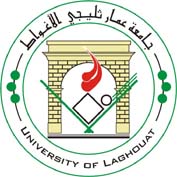 REPUBLIQUE ALGERIENNE DEMOCRATIQUE ET POPULAIREMINISTÈRE DE L’ENSEIGNEMENT SUPÉRIEURE ET DE LA RECHERCHE SCIENTIFIQUE Université AMAR TELIDJI de LAGHOUAT---------------------------------------------------------------------------------Vice rectorat chargé de la formation supérieure du troisième cycle, de l’habilitation universitaire, de la recherche scientifique et de la formation post-graduéeTel/fax: 029 14 52 76                                                                                    www.lagh-univ.dz